	  	ПРОЕКТ 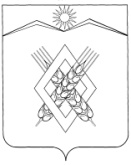 АДМИНИСТРАЦИЯ ХАРЬКОВСКОГО СЕЛЬСКОГО ПОСЕЛЕНИЯ ЛАБИНСКОГО РАЙОНАПОСТАНОВЛЕНИЕот                                                                                                            №  хутор Харьковский О внесении изменений в постановление администрации Харьковского сельского поселения Лабинского района от 03.03.2021 года №7 «Об утверждении порядка разработки, утверждения и реализации  ведомственных целевых программ администрации Харьковского сельского поселения Лабинского района  и оценке эффективности их реализации»	В соответствии со статьями 179, 179.3 Бюджетного кодекса Российской Федерации п о с т а н о в л я ю:	1.Внести изменения в Порядок разработки, утверждения и реализации  ведомственных целевых программ администрации Харьковского сельского поселения Лабинского района и оценке эффективности их реализации, а именно:Пункт 2.12.5. изложить в новой редакции: «2.12.5. Оценка эффективности реализации ведомственной целевой программы производится по следующим критериям:- степень достижения запланированных результатов и намеченных целей Программы;- степень соответствия запланированному уровню расходов.-учет результатов оценки налоговых расходов.Степень достижения запланированных результатов и намеченных целей Программы определяется индикаторами, отражающими соотношение фактически достигнутых результатов с их плановыми значениями, или же индикаторами, отражающими абсолютные (относительные) отклонения фактических результатов от запланированных».2. Контроль за выполнением настоящего постановления оставляю за собой.3. Постановление вступает в силу со дня официального обнародования.Глава администрации Харьковского сельского поселения Лабинского района                                                                               Е.А. ДубровинЛИСТ СОГЛАСОВАНИЯпроекта постановления администрацииХарьковского  сельского поселения Лабинского районаот            №  О внесении изменений в постановление администрации Харьковского сельского поселения Лабинского района от 03.03.2021 года №7 «Об утверждении порядка разработки, утверждения и реализации  ведомственных целевых программ администрации Харьковского сельского поселения Лабинского района  и оценке эффективности их реализации»Проект внесен:Глава администрацииХарьковского сельского поселения                                                Е.А. ДубровинСоставитель проекта:Главный специалист  администрацииХарьковского сельского поселения				               М.Д. ЧеркашинаПроект согласован:специалист 1 категории администрацииХарьковского сельского поселения				            Ю.С. СтрельниковаГлавный специалист  администрацииХарьковского сельского поселения				                  М.Д. ЧеркашинаЗаявка на рассылку: Лабинская межрайонная прокуратура, в дело